（元素超市修改）配置过程如下：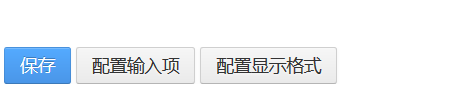 1.首先点击【配置输入项】，对界面元素进行输入，出现如下界面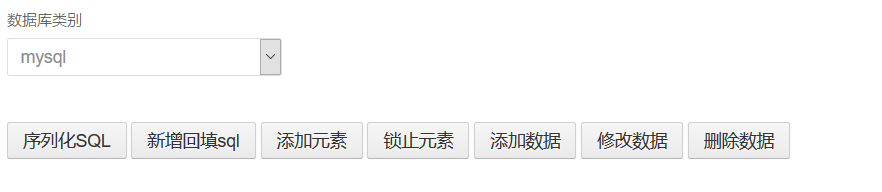 点击【新增回填sql】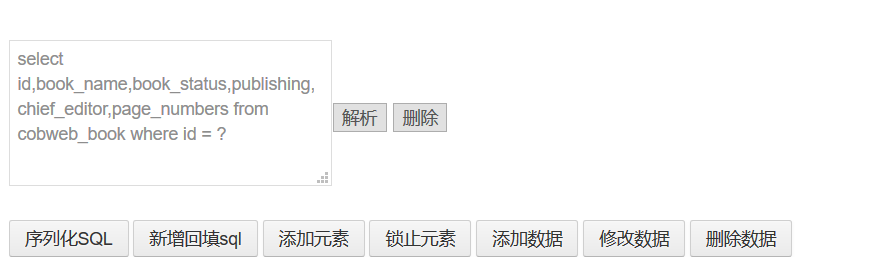 输入sql后，点击【解析】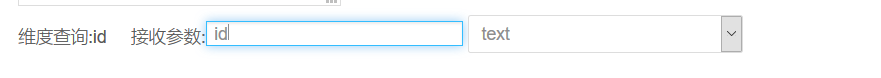 此处维度查询id，由sql中解析而来，接收参数id，由其他组件传递而来，可以修改名字点击【添加元素】5次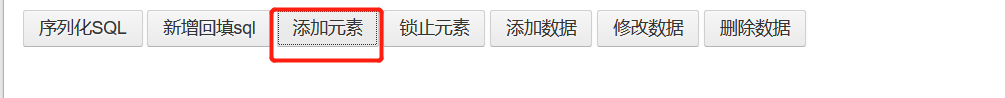 界面如下：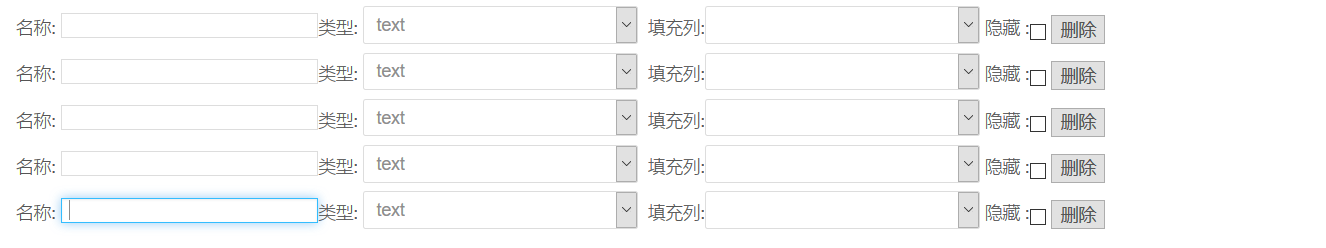 填写内容并选择列后如下：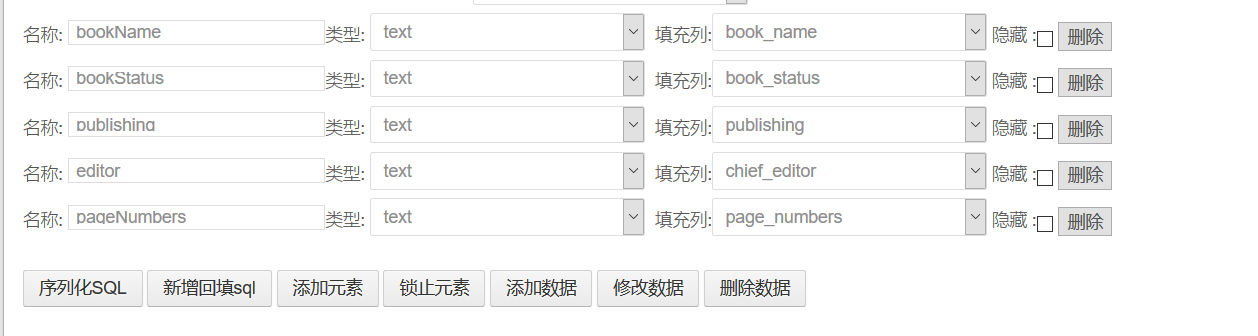 点击【锁止元素】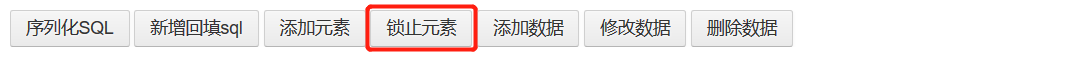 点【修改数据】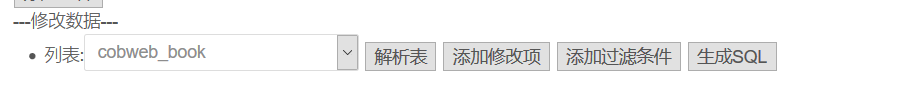 点击【解析表】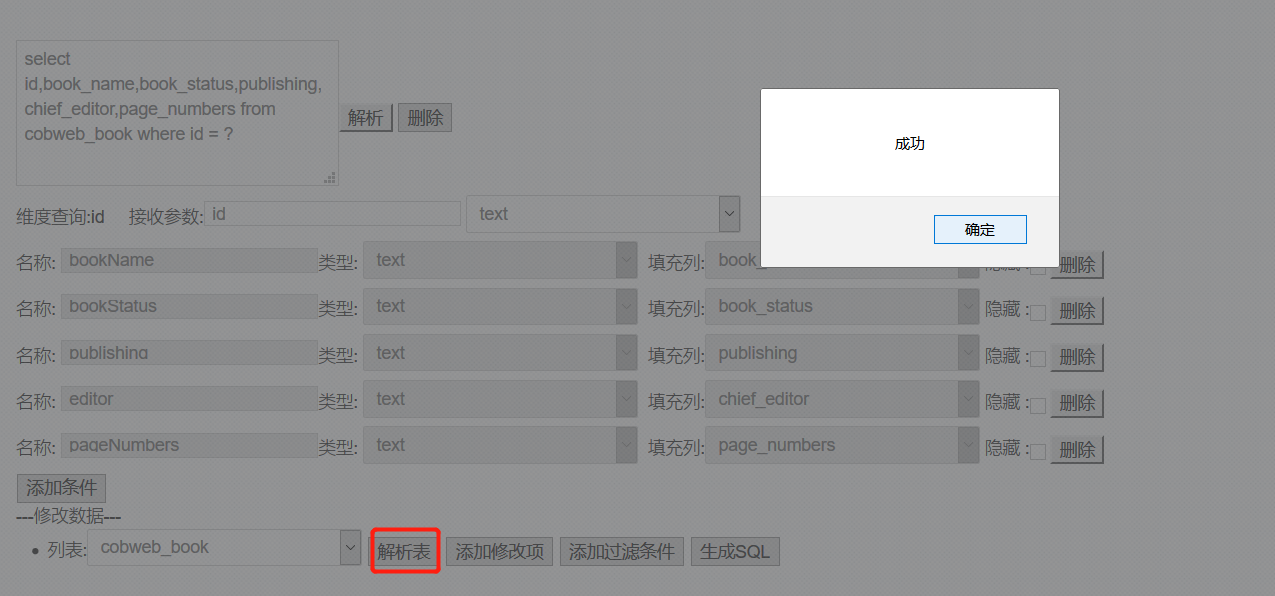 点击【添加修改项】，点击一次增加一列修改字段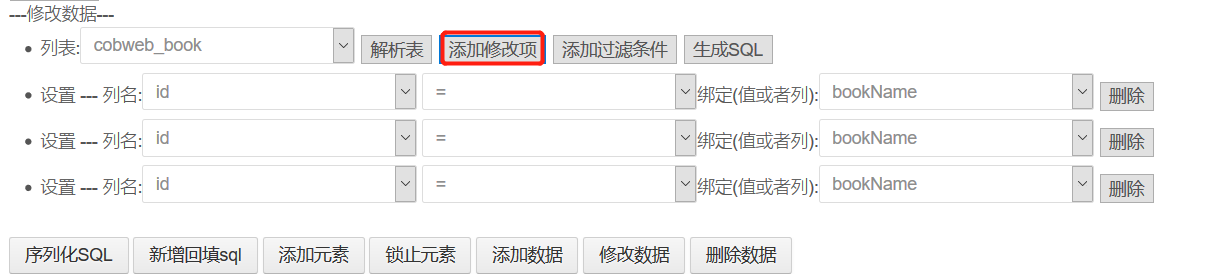 点击【添加过滤条件】，点击一次出现一列修改时过滤条件字段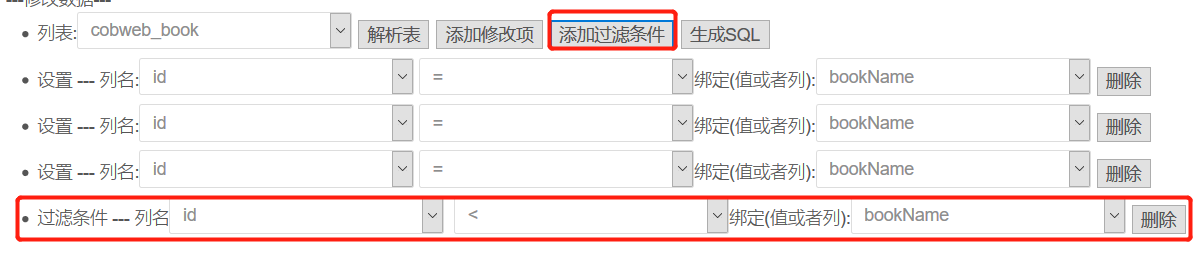 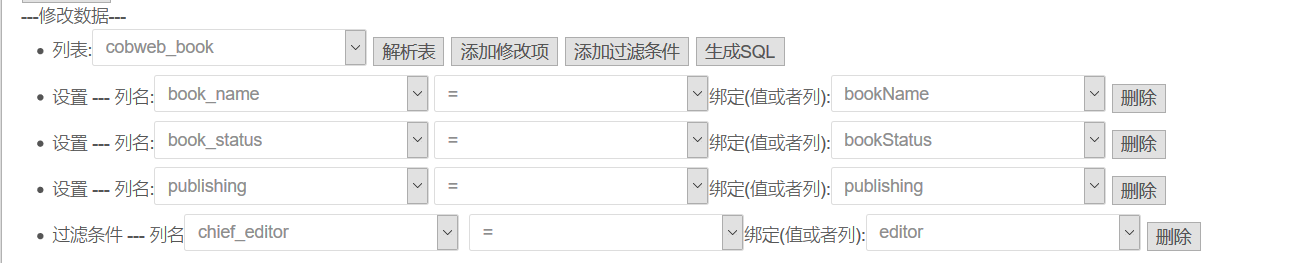 以上截图的意思是，以chief_edidtor 为条件 对cobweb_book 表的book_name ,book_status,publishing 做update。点击【生成sql】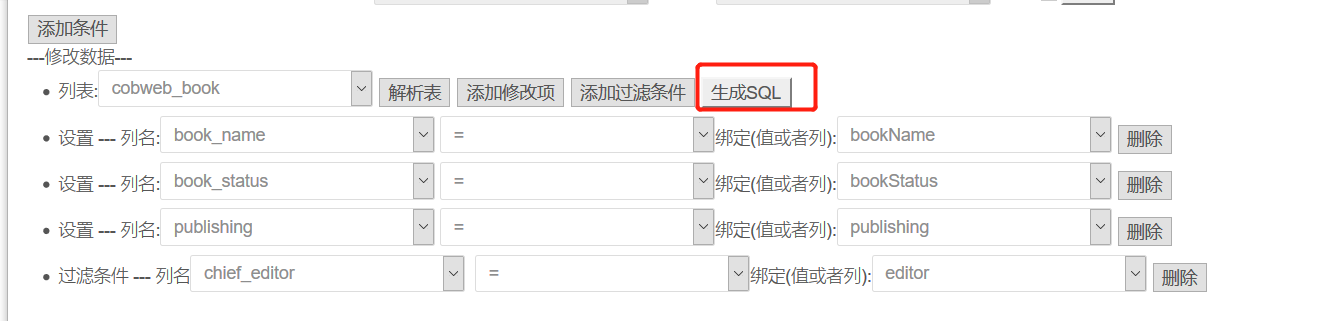 点击【序列化SQL】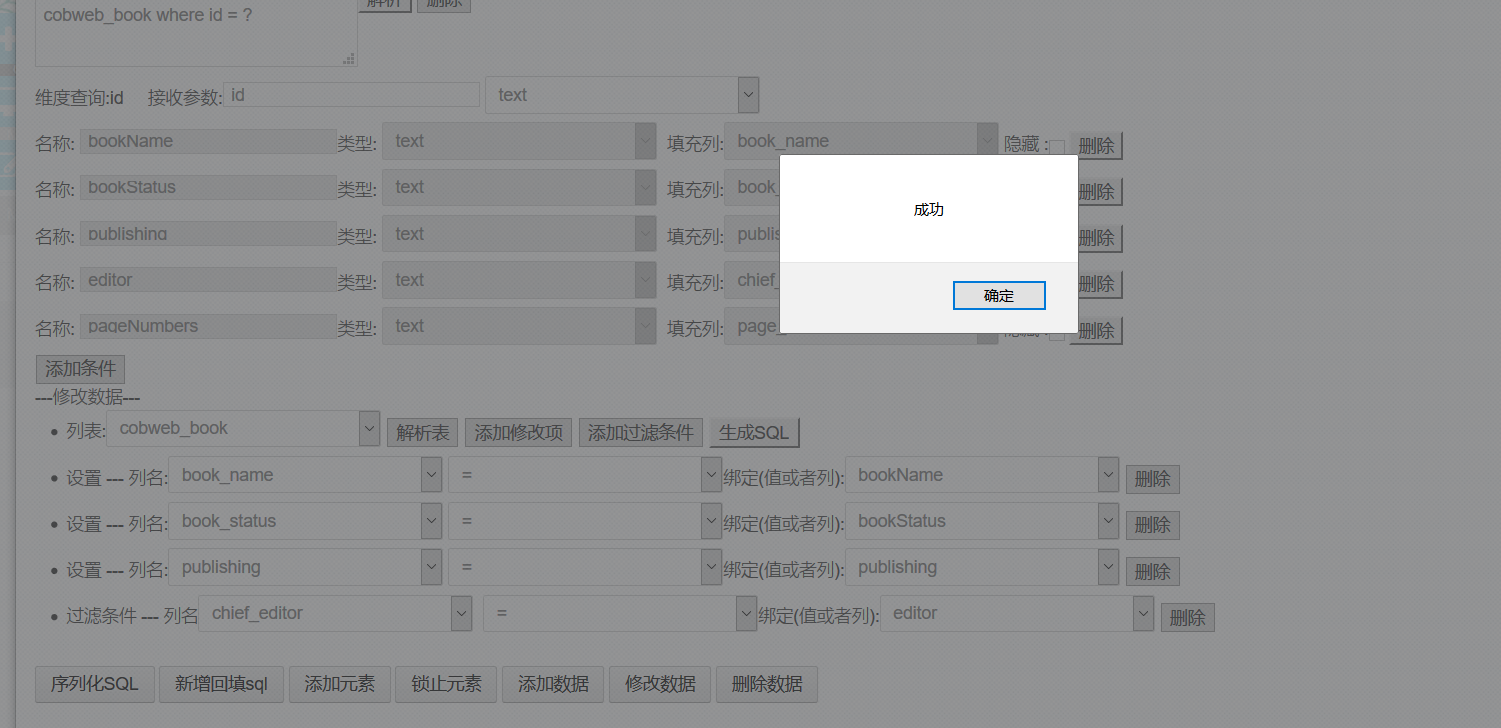 以上步骤完成之后就配置好输入项了，接下来点击【配置显示格式】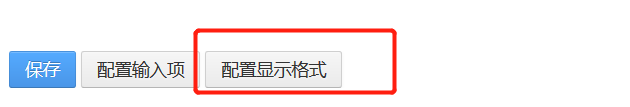 后如下图，添加好行列数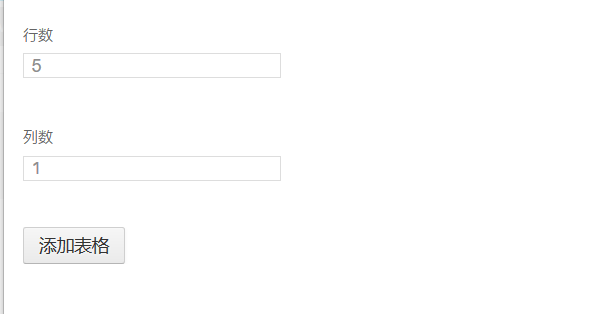 点击【添加表格】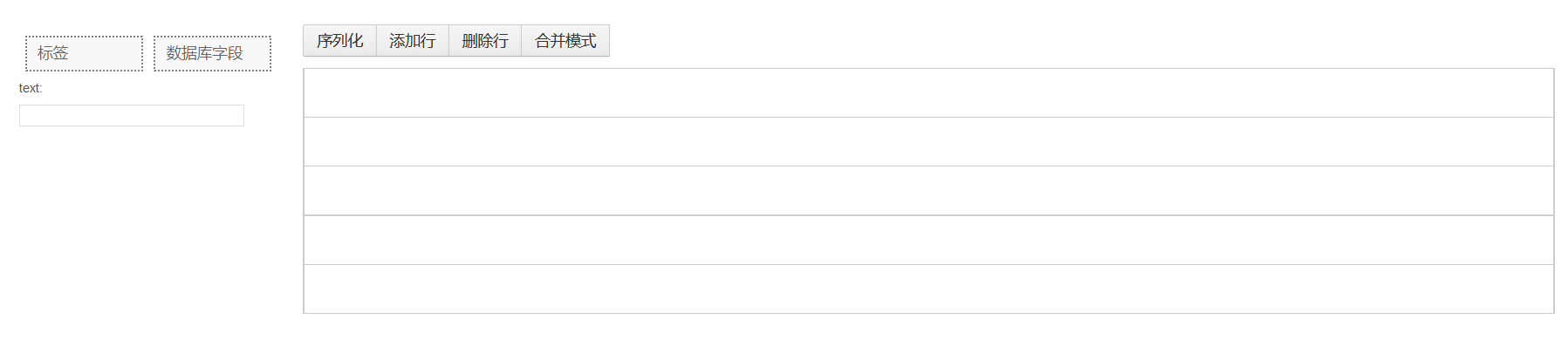 可以拖动 标签、数据库字段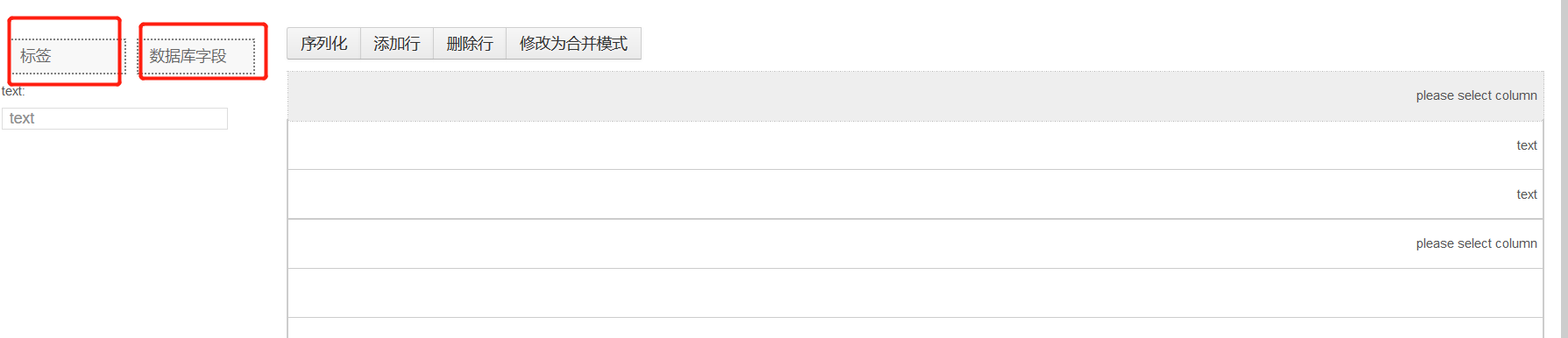 拖拽标签之后可以在左侧的text处选择标签内容，标签的作用是为输入框提供文字说明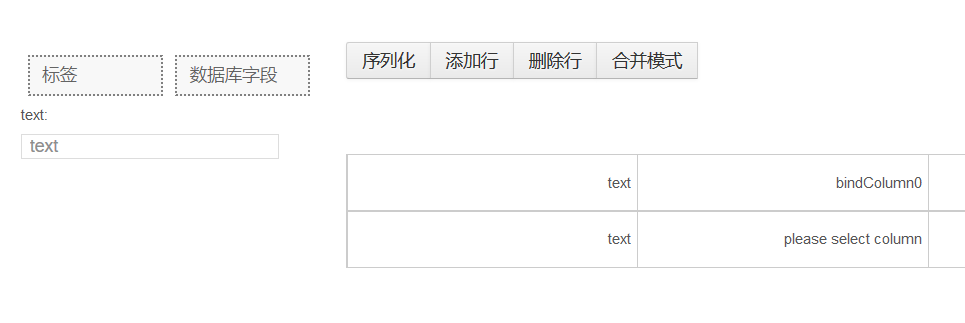 选择数据库字段可以出现下拉框，来选择此框内显示哪一个配置好的字段来进行显示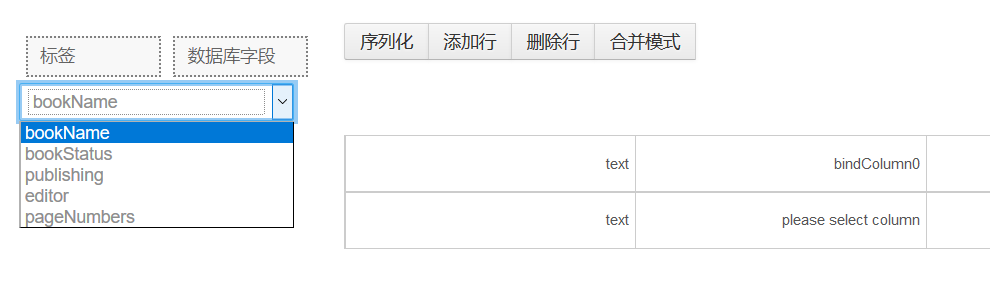 上边配置的位置将会出现在配置好的页面中，显示格式配置好之后，点击【序列化】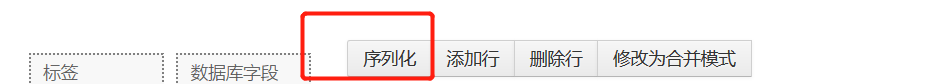 序列化之后点击【保存】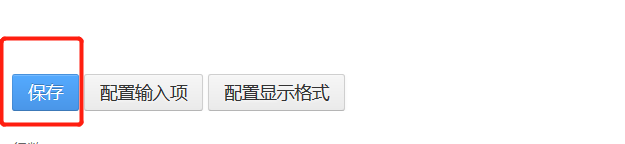 元素超市修改配置就完成了。